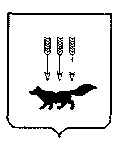 ПОСТАНОВЛЕНИЕАДМИНИСТРАЦИИ городского округа САРАНСКот   «    06   »    мая     2019 г.                                                   			№ 870Об утверждении документации по внесению изменений в документацию по планировке территории, ограниченной улицами Комарова, Ульянова, Гагарина г. Саранска, включая проект межевания, в части изменения планировки территории (проект межевания территории) земельного участка с кадастровым номером 13:23:1113251:344  	Принимая во внимание обращение общества с ограниченной ответственностью «Юго-Западный Рынок» от 9 апреля 2019 года № 36, в соответствии с Федеральным законом от 6 октября 2003 года  № 131-ФЗ  «Об общих принципах организации местного самоуправления в Российской Федерации», статьями 45, 46 Градостроительного кодекса Российской Федерации, постановлением Администрации городского округа Саранск                         от 6 июня 2011 года № 1366 «Об утверждении документации по планировке территории, ограниченной улицами Комарова, Ульянова, Гагарина г. Саранска, включая проект межевания» (с изменениями, внесенными постановлением Администрации городского округа Саранск от 3 апреля 2019 года № 637), постановлением Администрации городского округа Саранск от 26 июня                           2018 года № 1443 «О подготовке документации по внесению изменений в документацию по планировке территории, ограниченной улицами Комарова, Ульянова, Гагарина г. Саранска, включая проект межевания, в части изменения планировки территории (проект межевания территории) земельного участка с кадастровым номером 13:23:1113251:344», постановлением Главы городского округа Саранск от 11 февраля 2019 года № 66-ПГ «О вынесении на публичные слушания документации по внесению изменений в документацию по планировке территории, ограниченной улицами Комарова, Ульянова, Гагарина г. Саранска, включая проект межевания, в части изменения планировки территории (проект межевания территории) земельного участка с кадастровым номером 13:23:1113251:344», с учетом протокола публичных слушаний по внесению изменений в документацию по планировке территории, ограниченной улицами Комарова, Ульянова, Гагарина г. Саранска, включая проект межевания, в части изменения планировки территории (проект межевания территории) земельного участка с кадастровым номером 13:23:1113251:344, проведенных 12 марта                        2019 года, заключения о результатах публичных слушаний, опубликованного в газете «Вечерний Саранск» от 27 марта 2019 года № 12 (1385), иных прилагаемых документов Администрация городского округа Саранск                                  п о с т а н о в л я е т: 1. Утвердить документацию по внесению изменений в документацию по планировке территории, ограниченной улицами Комарова, Ульянова, Гагарина     г. Саранска, включая проект межевания, в части изменения планировки территории (проект межевания территории) земельного участка с кадастровым номером 13:23:1113251:344 согласно приложению к настоящему постановлению (заказчик – ООО «Юго-Западный Рынок»).2. Контроль за исполнением настоящего постановления возложить                               на Заместителя Главы городского округа Саранск – Директора Департамента перспективного развития Администрации городского округа Саранск.       	3. Настоящее постановление вступает в силу со дня его официального опубликования.Глава городского округа Саранск				                         П.Н. Тултаев	                                 			     Приложение  к постановлению Администрации городского округа Саранск от «06» мая 2019 г. № 870_____Состав документации по внесению изменений в документацию по планировке территории, ограниченной улицами Комарова, Ульянова, Гагарина г. Саранска, включая проект межевания, в части изменения планировки территории (проект межевания территории) земельного участка с кадастровым номером 13:23:1113251:344   №п/пНаименование документа1Пояснительная записка2Графическая часть2.1Основная часть проекта межевания территории:2.1.1Чертеж межевания территории М 1:10002.2Материалы по обоснованию проекта межевания территории:2.2.1Чертеж границ существующих земельных участков. Чертеж местоположения существующих объектов капитального строительства М 1:10002.2.2Схема расположения элемента планировочной структуры на карте                              г. Саранска (спутниковая съемка)               